Общество с ограниченной ответственностью«СМО «ЮгМедЦентр»Юридический /Фактический адрес: 350020, г. Краснодар, ул. Красная 155/2, офис 507ИНН 2310082670Тел.\факс (861) 2107703    E-mail:ugmеdcentr@mail.ru   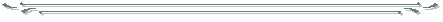 Уважаемые коллеги! Информируем Вас, что  при заселении в санаторно-курортные организации Краснодарского края (здравницы, санатории, пансионаты …) отдыхающие (в случае отсутствия или наличия просроченного документа) могут сдать тест и получить медицинский документ, подтверждающий отрицательный результат лабораторного исследования материала на новую коронавирусную инфекцию (COVID-19) методом полимеразной цепной реакции (ПЦР) в следующих организациях:г. Геленджик, Санаторий «Красная Талка»тел. 8 (861) 414 00 80ПЦР – тест прием, с 8 ч 30 мин. до 11 ч 00 мин.  стоимость 2 500, рублей*******п. Архипо-Осиповка, Лаборатория «Гемотест»тел. 8 800 550 13 13ПЦР – тест,  прием с 12 ч 00 мин. до 12 ч 45 мин.  стоимость 2 150, рублей*******г. Сочи, Лаборатория «Гемотест»тел. 8 800 550 13 13ПЦР – тест,  прием с 12 ч 00 мин. до 12 ч 45 мин.  стоимость 2 350, рублей*******С уважением, директор ООО «СМО «ЮгМедЦентр»   Кравченко Николай Алексеевич,   м.т. 8-918-438-53-88.28 июня 2021 г.         Руководителям   организаций